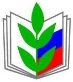 ПУБЛИЧНЫЙ ОТЧЁТпервичной  профсоюзной организации муниципального бюджетного дошкольного образовательного учреждения  детского сада общеразвивающего вида № 8 «Буратино» муниципального   образования   город-курорт   Геленджик.Добрый день уважаемые педагоги, сотрудники.Профсоюз как форма организации членов общества, объединенныхобщими интересами, пережил несколько исторических эпох и является,пожалуй, самой стабильной из существующих и существовавших в недавнемпрошлом структур. Наша первичная профсоюзная организация была создана в апреле 2011г. работа,  которой на протяжении пять лет не прекращалась ни на один день. Первичная профсоюзная организация представляет собой объединение работников.  На протяжении пяти лет численность первичной
организации составляла  99%.  Первичная профсоюзная организация МБДОУ д/с №8 «Буратино»  на 01 декабря 2018 года
насчитывает 40 человек. За год в профсоюзную организацию вступило 5 человек, 3 человека выбыли в связи с увольнением.Для руководства деятельностью первичной профсоюзной организацией на прошлой отчетно – выборной конференции марте 2017 года путем прямого делегирования был сформирован профсоюзный комитет в количестве 7 человек и 3 члена ревизионной комиссии.Профсоюзный комитет ведет свою работу на основании плана работы и задач, стоящих перед профсоюзной организацией: активизация работы по представительству и защите интересов членов профсоюза, укрепление и развитие профессиональной солидарности, социальных проблем, а также создание условий материального положения работников и их здоровья, квалификации работников.        Всю свою работу профсоюзный комитет строит на принципах социального партнерства и сотрудничества с администрацией МБДОУ, решая все вопросы путем конструктивного диалога в интересах работников.
Деятельность профсоюзного комитета первичной организации МБДОУ основывается на требованиях: - Устава профсоюза работников народного образования и науки РФ;
 - Положения о первичной профсоюзной организации; - Коллективного договора.Все члены профсоюзного комитета работали активно. Вся работа ведется в соответствии с планом работы, который утверждается на заседании профкома в начале года. В течение 2018года регулярно проводились заседания профсоюзного
комитета было проведено 11заседаний, повестка дня соответствовала плану заседания профкома: «Тарификация и утверждение штатного расписания», « О внесении изменений в коллективный договор», «Отчет о состоянии охраны труда в ДОУ», «Соблюдение трудового законодательства при заключении и изменении трудовых договоров с работниками МБДОУ», «Организовать участие в спартакиаде трудящихся», «О создании рабочей группы по распределению стимулирующего фонда», «Проверка правильности оформления трудовых книжек и личных дел членов Профсоюза» и др. В 2018 году 6 человек съездили на организованную экскурсию в Атамань. Двоим членам профсоюза была оказана материальная помощь в связи с трудным материальным положением.При подготовке к новому учебному году совместно с администрацией
проводилась приемка групп, проверялось наличие инструкций по технике
безопасности,  проверялись условия труда. Были разработаны и утверждены новые инструкции по ОТ.В течение года осуществляется контроль за расписанием и учебной
нагрузкой. Правозащитная деятельность МБДОУ.Одним из приоритетных направлений в работе профкома колледжа признана правозащитная деятельность, которая осуществляется  в договорном регулировании социально-трудовых отношений в рамках социального партнерства на всех уровнях.  Благодаря чему повысилось качество профсоюзного контроля за соблюдением трудового законодательства. Защита прав членов Профсоюза в области трудовых правоотношений, социального обеспечения. Немаловажным вопросом является улучшения жилищных условий и 
других видов социальной защиты, осуществлялись  путём  встречи с членами профсоюза, ответов на вопросы, консультаций, смена информации в профсоюзном уголке.   Были оформлены субсидии  по компенсации за наем жилья педагогам: Байборовой Н.В.Контроль за выполнением Коллективного Договора.Интересы профсоюзной организации лежат, прежде всего, в социально – экономической плоскости и направлены на достижение социально – экономического благополучия работников. Именно это и определяет эффективность социального партнерства. Суть социального партнерства заключается в умении администрации МБДОУ и профкома договариваться, слушать и слышать друг друга, уважительно относиться к мнению партнеров. Вопросы Охраны труда в МБДОУ. Важнейшим показателем деятельности коллектива колледжа является
здоровье всех сотрудников ДОУ. Поэтому вопросам организации оздоровления работников уделяем особое внимание. Для этого каждый год проводятся медицинские осмотры. Для всех сотрудников ДОУ медицинский осмотр проходит бесплатно. Вопросы охраны труда рассматривались на заседаниях профкомов. Проводились ежеквартальные проверки по темам: Соблюдение температурного режима в ДОУ, создание безопасных условий труда на рабочем месте повышенной опасности, анализ организации обучения и проверки знаний по охране труда и др. В 2018году была проведена специальная оценка условий труда, было аттестовано 6 рабочих места.Проучено по охране труда 1 человек. Несчастных случаев на производстве не было.Важным направлением в деятельности профкома является культурно – 
массовая направленность, совместное развитие корпоративной культуры и солидарности, соблюдение профессиональной этики – задача социальных партнеров.Хороший отдых способствует работоспособности и поднятию жизненного тонуса. Доброй традицией становится поздравление работников с профессиональными и календарными праздниками, юбиляров, молодых мам, бабушек.  В такие дни для каждого находится доброе слово.В заключение своего доклада я говорю спасибо всему профсоюзному активу за отзывчивость, активность, оперативность в решении вопросов. Мне хочется выразить благодарность социальному партнеру Алевтине Евгеньевне, которая поддерживает профсоюзную организацию во всех начинаниях и предлагает еще свои мысли! Большое спасибо хочется сказать в адрес председателя Геленджикской городской организации Профсоюза Инге Владимировне. У неё всегда есть ответ на все наши нерешенные вопросы. Без её грамотного руководства и организации нашей работы мы бы стояли на месте. В перспективе – новые проекты по мотивации вступления в профсоюз, развитию информационной политики и социального партнерства на всех уровнях, активации культурно – массовой и спортивно – оздоровительной работы. Думаю, что все педагоги и сотрудники нашего коллектива осознают, что единому, сплоченному, постоянно развивающемуся профессиональному союзу по плечу решение важнейшей задачи – сделать профессию педагога – престижной!Всем добра, здоровья и всего самого доброго!Председатель первично профсоюзной организации МБДОУ д/с №8 «Буратино» Христофорова Н.И.